ملخص البحث باللغة العربيةإن تطوير صناعة الملابس الجاهزة فى مصر مطلب أساسي يسعى إليه منتجوا الملابس فى السنوات الأخيرة وحتى يومنـا هـذا، وذلك بإنتـاج أقمشـة ذات جــودة عالية ومواصفات تتناسب مع تصنيع الملابس الجاهزة، وتعد الاقمشة ذات الاستطالة العالية نتاجاٌ للجهود العلمية الهائلة التي مرت بالعديد من المحاولات وذلك لتلبية الاغراض الوظيفية والجمالية في مجال صناعة الملابس الجاهزة. والغرض من عملية الحياكة بصفة عامة هو تكوين حياكات جيدة تحقق مستويات قياسية مطلوبة لكلا من المظهر والأداء بجانب تحقيق مستوى من الاقتصاد فى الإنتاج بشكل عالى، ولكن هناك الكثير من الأخطاء التى تحدث أثناء حياكة الاقمشة ذات الاستطالة العالية، فالحياكة غير المتقنة هي احدي العيوب الكبيرة التي تقلل من قيمة المنتج بصفة عامة ، ويسعي دائماً منتجوا الملابس الجاهزة في جمهورية مصر العربية  الي إنتاج ملابس ذات جودة عالية ومواصفات قياسية مناسبة الأمر الذى دعا الباحثة إلى إعداد هذا البحث الذى بعنوان (إمكانية تحديد انسب المعايير لتقنيات حياكة الاقمشة ذات الاستطالة العالية للارتقاء بمستوى جودة المنتج الملبسي)هدف البحث:  يهدف هذا البحث الى :دراسة الخصائص الطبيعية والميكانيكية للأقمشة ذات الاستطالة العالية للوصول لأمثل الطرق للتعامل معها بكفاءة أثناء عملية الحياكة، والتغلب على الأخطاء الفنية والإنتاجية الناتجة.2- دراسة العوامل المؤثرة على جودة وصلات الحياكة وذلك للوصول الى أفضل المعايير لجودة هذه الوصلات.3- التوصل إلي أنسب المعايير لتقنيات حياكة الاقمشة ذات الاستطالة العالية من حيث(  نوع الابرة- عيار شد الخيط – خيط الحياكة- نوع الوصلة –  نوع الغرزة - طول الغرزة) للارتقاء بمستوى جودة المنتج الملبسى .4- تقديم مجموعة من التصميمات المقترحة للعبايات الحريمى التى تتناسب مع طبيعة الاقمشة ذات الاستطالة العالية.أهمية البحث:ترجع أهمية هذا البحث في :1-  التأكيد علي ضرورة الاهتمام بعملية الحياكة وجودتها للارتقاء بمستوى جودة المنتج الملبسى.2- الوصول إلى أنسب المواصفات الخاصة بماكينة الحياكة المستخدمة فى حياكة الاقمشة ذات الاستطالة العالية للمساهمة فى زيادة جودة الغرز والوصلات الناتجة .3- تهيئة أمثل الظروف لحياكة الأقمشة ذات الاستطالة العالية من حيث ( نوع الوصلة- نوع الغرزة – طول الغرزة) والتي تتلاءم مع مجموع الخواص الطبيعية والميكانيكية للقماش المستخدم. 4- توظيف أساليب التكنولوجيا الحديثة في عملية حياكة الاقمشة ذات الاستطالة العالية وذلك للتأكيد على تطابق المنتج النهائي مع متطلبات الجودة.5 - إعداد مجموعة من التصميمات المقترحة للعبايات الحريمى مع مراعاة طبيعة الاقمشة المستخدمة. 	ويتكون هذا البحث من ثلاثة أبواب :                        الباب الأول : الإطــــــــــــار النظــــــري                                      ويتضمن ثلاثة فصول هما:                     الفصل الأول: (الأقمشة ذات الاستطالة العالية) ويشتمل علي :مقدمهتعريف الأقمشة ذات الاستطالة العالية:نبذة تاريخية عن الأقمشة ذات الاستطالة العاليةالأساليب المستخدمة لإكساب الأقمشة خاصية الاستطالة العالية:العوامل التي تؤثر علي استطالة الأقمشة:الألياف النسجية المستخدمة في إنتاج الأقمشة بالبحثأولاٌ: الألياف المطاطة:                 ألياف الليكراثانياٌ: القطنثالثاٌ: البولي أسترالخـلطالأقمشة المستخدمة بالبحثأقمشة التريكو0أقمشة الجينز0استخدامات الأقمشة ذات الاستطالة العالية فى صناعة الملابس الجاهزة العباءة الحريمى.الفصل الثاني: تقنيات حياكة الاقمشةويشتمل علي :مقدمهتعريف تقنيات الحياكةالعوامل التى تتوقف عليها تقنيات حياكة الأقمشة:خيط الحياكةابرة الحياكةغرزة الحياكةوصلات الحياكةماكينات الحياكةالعوامل الخاصة بماكينة الحياكة التى تتحكم فى تقنيات الحياكة الفصل الثالث: جودة المنتج الملبسيويشتمل علي :تعريف الجودة0جودة المنتج الملبسى0جودة التصميم0مراقبة الجودة فى صناعة الملابس الجاهزة0جودة أداء خيوط الحياكة جودة وصلات الحياكة0مقاييس جودة الحياكات0الجودة والاداء الجمالى للملابسالجودة والاداء الوظيفى للملابسالتقديرات الوصفية والقياسات النسجية0الباب الثاني : الــــدراســــــــــة العمليــــــة   ويتضمن ثلاثة فصول هما:                     الفصل الأول: أدوات البحث ويشتمل علي:مواصفات الاقمشة المستخدمة بالبحثخيط الحياكة المستخدم في البحثإبرة الحياكة المستخدمة في البحثعيار الشد للخيط المستخدمالغرز المستخدمة فى البحث الوصلات الحياكة المستخدمة في البحثأطوال الغرز المستخدمة ماكينات الحياكة المستخدمة في البحثالاجهزة المستخدمة فى القياسات النسجيةقص وحياكة العينات الفصل الثاني : الاختبارات المعملية التى تم إجراءها بالبحث: ويشتمل علي:أولاً: اختبارات الأقمشة: اختبار قياس وزن المتر المربع (جم/م2)اختبار قياس سمك القماش (بوصة) اختبار قياس مقاومة الأقمشة للانفجار (N) اختبار قياس قوة الشد والاستطالة للقماش فى إتجاهى السداء واللحمة (N،%)ثانياً: اختبارات وصلات الحياكة: اختبار قوة شد الحياكة فى كلا الاتجاهين السداء واللحمة اختبار قطع الحياكة لأقمشة الملابس فى كلا الاتجاهين السداء واللحمة اختبار لقياس استطالة الحياكة لأقمشة الملابس التريكو فى كلا الاتجاهين السداء واللحمةاختبار لتقدير خواص الحياكة فى كلا الاتجاهين السداء واللحمةالفصل الثالث : إعداد مجموعة من التصميمات المقترحة للعبايات الحريمىويشتمل علي:التصميمات المقترحة للعبايات الحريمى.إعداد استمارة الاستبيان لتحكيم التصميمات المقترحة للعبايات الحريمى.تطبيق استمارة الاستبيان .الباب الثالث : النتـــــــائــــج ومنـــــاقشتهـــــاويتضمن فصلين هما :الفصل الاول : نتائج الاختبارات المعملية ويشتمل علي :نتائج الاختبارات المعملية للأقمشة المستخدمة تحت البحث قبل إجراء عملية الحياكة لتحديد بعض الخواص الطبيعية والميكانيكية.نتائج الاختبارات المعملية للأقمشة المستخدمة تحت البحث بعد إجراء عملية الحياكة.الفصل الثاني:نتائج التحليل الإحصائي لاستمارة التحكيم للتصميمات المقترحة بالبحث ويشتمل علي:أولاً: اختبار صدق محتوي الاستبيان ثانياً: اختبار ثبات الاستبيان  متوسطات تقييم المحكميين لعناصر المعالجات التصميميةتقييم الجودة للتصميمات في ضوء المعالجة التصميميةالفصل الثلث :التصميمات المنفذة بالبحث التصميم الاول رقم (9) تقنيات الحياكة المستخدمة فى تنفيذ التصميم الاول رقم (9)التصميم الثانى رقم (2) تقنيات الحياكة المستخدمة فى تنفيذ التصميم الثانى رقم (2)التصميم الثالث رقم (15) تقنيات الحياكة المستخدمة فى تنفيذ التصميم الثالث رقم (15)ملخــــــص النتــــــائـــــجالتــــــوصيـــــــات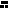 